OBRADOIRO DE  + MEMORIA ACTIVIDADES Xuño15 de Xuño de 202015 de Xuño de 2020		Le a seguinte lenda e responde as preguntas co que lembres sen mirar o texto.
O Marco da Capela de San Marcos de SillobreSituado entre as parroquias de Regoela, en Cabanas, e Sillobre, en Fene, ambos concellos da provincia da Coruña. No século XIX construíuse unha capela no lugar que ocupaba un antigo marco que diferenciaba distintos coutos xurisdicionais e logo os concellos de Fene e Cabanas polo que a ermida era coñecida como "a capela do marco".
Hai motivos para pensar que a pedra tivo con anterioridade outras funcións. Na actualidade atópase inserida no muro posterior da sancristía engadida á ermida a mediados do século XX.
Ata o 1944, xunto á capela celebrábase unha feira anual o día 25 de abril, data da celebración de San Marcos, con orixe uns cen anos antes, onde as xentes levaban o gando (vacas, ovellas, porcos, cabras, cabalos.) para preservalo dos males e para que tivesen descendencia, cumprindo co ritual de dar sete voltas arredor da capela para logo levalos a beber auga á coñecida como Fonte do Santo que mana non moi lonxe, despois de cruzar o río Belelle, onde segundo a tradición apareceu unha imaxe do San Marcos no ano 1817 ao arar a terra.
Mais, ao parecer, o ritual que a partires do século XIX se facía arredor da ermida xa se practicaba con anterioridade, dando as sete voltas arredor do marco que dende tempo inmemorial se chantaba no lugar. Estariamos, unha vez mais, ante un lugar pagán cristianizado, mudando o nome de O Marco, polo que sería coñecido, polo de San Marcos.BIBLIOGRAFÍATexto do arqueólogo Xabier Moure Salgado. Maio de 2014Cal é o título do texto?Entre que parroquias se construíu a capela?Que día celebrábase a feira xunto á capela até 1944?Para que levaban o gando?Segundo o ritual, cantas voltas daban arredor da igrexa?En que ano apareceu a imaxe de San Marcos?A que fonte levaban o gando para beber?Para este exercicio precisamos algo que teñamos que clasificar, como por exemplo, os cubertos. Cando lavamos as pertenzas domésticas ou cando ordenamos a roupa despois de lavala, estamos a clasificar eses obxectos empregando a nosa atención. Moitas veces realizamos estas accións de xeito automatizado e non rexistramos os erros que cometemos. O exercicio que se propón é que nos fixemos ou repasemos algunha das clasificacións ou accións que con frecuencia facemos na casa, para coñecer os errores que poidamos ter e saber onde temos que reforzar a nosa atención.Neste enlace hai un vídeo no que se propón un exercicio de memoria. Presentarase por uns segundos un conxunto de froitas e teremos que memorizalas, seguidamente, aparecerán as froita de novo e teremos que lembrar a que falta. No vídeo explícase o exercicio e a solución está no punto 3 de esta entrega de exercicios.https://www.youtube.com/watch?v=GNwruhtOR_gMemoria visual. Debaixo destas liñas temos representada unha obra de Fernando Botero  chamada “ Orquestra de músicos e baile”. Observa a pintura durante 10 segundos e trata de recordar tódolos detalles que poidas para responder as seguintes cuestións.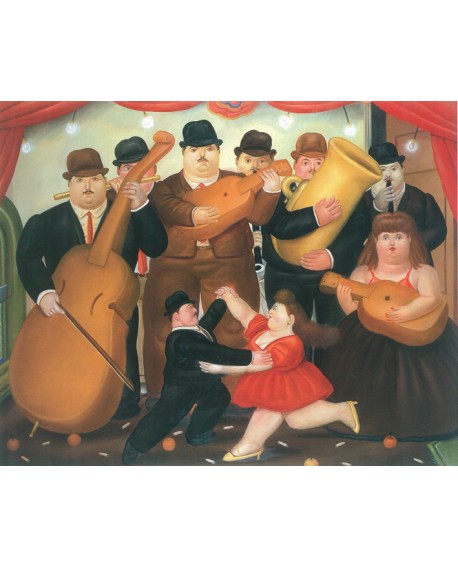 Cantas persoas están representadas na pintura?Cantos están a tocar algún instrumento?Que instrumento toca a única persoa da orquestra que non leva sombreiro?Cal é o instrumento que toca a persoa representada á esquerda do cadro?Que roupa leva a muller que baila?Cálculo. Realiza as seguintes operacións aritméticas:a)950 + 420 =                           f)5.930 - 842 =b)521 + 1.949 =                        g)9.690 – 800 =c)3.022 + 192 =                         h)54 – 31 =d)5.995 + 1.592 =                      i)427 - 180 =e)1.817 + 1.889 =                      k)550 - 131=Atención. Presta atención e responde se as seguintes oracións son verdadeiras ou falsas:A capital de Galicia é Santiago de CompostelaO San Xoán celébrase na primaveraOs anos bisestos teñen lugar cada 6 anosO granito está constituído principalmente por cuarzo mica e feldespatoNo Reino Unido os vehículos circulan pola dereitaA irmá do fillo do meu irmán é a miña sobriñaPara o cambio horario, en outubro atrasamos unha hora e en marzo adiantámola.O 11 de outubro é o día do PilarOrdena os seguintes grupos de letras empregando todas e descubre a palabra que agochan:SEPLLOEREBENXE ORIXEF ÑIFAOCULARNOXCHORUCENASGUPARADRELANPEGEITOARI10-MARCHOIAtención. Marca nesta táboa cunha aspa os números que COMECEN POR 3A continuación temos dúas columnas con palabras, a da esquerda con cantantes famosos e a segunda con títulos cancións. Une cada artista coa súa canción.Julio Iglesias                               Black is blackRocio Jurado                                 Tómame o déjameSergio Dalma                                 BamboleoLos Bravos                                   Me gustas muchoMocedades                                    Como una olaRocio Dúrcal                                 Bailar pegadosSudokus. Completa os seguintes Sudokus sen repetires ningún número na mesma fila, columna ou cadrado poñendo os números que faltan do 1 ó 6.Sudoku. Para resolver o seguinte, hai que seguir o mesmo método pero cos números do 1 ó 9.SOLUCIÓNS1O marco da capela de San Marcos de SillobreRegoela (Cabanas)e Sillobre (Fene)O 25 de abril, día de San MarcosPara preservalo dos males e para que tivese descendencia71817A Fonte do Santo3  A pera497GuitarraVioloncheloVestido e zapatos de tacón    5  1.370              f)5.088 b) 2.470             g)8.890 c) 3.214             h)23 d) 7.587             i)247 e) 3.706             k)4196VerdadeiroFalso. O verán empeza o 20 de xuño e San Xoán é o 24 de xuñoFalso. Ten lugar cada 4 anos. O 2020 é bisesto e o próximo será o 2024VerdadeiroFalso. Pola esquerdaVerdadeiroVerdadeiroFalso. O 12 de outubro7ESPELLOENXEBREFREIXÓFOUCIÑAXORNALRECUNCHOPARAUGASALPENDREGAITEIROCHORIMA89Julio Iglesias                               Black is blackRocio Jurado                                 Tómame o déjameSergio Dalma                                 BamboleoLos Bravos                                   Me gustas muchoMocedades                                    Como una olaRocio Dúrcal                                 Bailar pegados10535033833430932634302134239230893378131935543321533113453231436233243637356563534834903403993723130317938739263309103933731736325614535234154213132515676123491172579439119275455621302378321356317309325146614532461325253461546613132254145283679879651432263749158914572863537168924628394517381926745792415386456837291